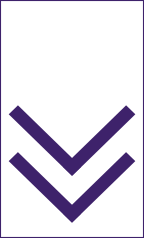 KARTA NA STOPIEŃ SAMARYTANKI…………………………………………………………………………………………imię i nazwisko
Samarytanka dba o innych wokół siebie i chętnie niesie pomoc, jest doświadczona i rezolutna w swych działaniach.Jestem świadoma wyzwań, jakie stawia przede mną konsekwentne dążenie do życia w zgodzie z Prawem Harcerskim. Nim staram się kierować w swoich wyborach. Wierność wyznawanym wartościom jest priorytetem w moim postępowaniu. Idąc za wzorem skautingu, jestem otwarta na inne kultury, religie, przynależność etniczną. Razem z moim zastępem angażuję się w służbę na rzecz innych. Staję w obronie słabszych. W zdecydowany sposób, ale bez agresji, przeciwstawiam się jakimkolwiek formom przemocy. Odpowiedzialnie korzystam ze środowiska, podejmuję działania chroniące nasz świat. Rozwijam swoje pasje, pogłębiam swoją wiedzę, korzystam z najnowszych osiągnięć nauki i techniki. Prowadzę racjonalny tryb życia, uprawiam różne rodzaje aktywności fizycznej, zapewniam mojemu organizmowi odpowiednią ilość snu i zdrowe jedzenie. Nie korzystam z używek uzależniających ducha i ciało. Próbuję znaleźć odpowiedzi na nurtujące mnie pytania, dokonując świadomych wyborów, wyrabiając sobie zdanie na różne tematy. Z empatią buduję relację z innymi, staram się nie przekraczać granic, które mogłyby naruszyć godność drugiego człowieka. Wypełniam coraz więcej obowiązków w moim domu rodzinnym.Data rozpoczęcia próby …………………………………………………………………………………………………………………………………  Planowany czas zakończenia próby …………………………………………………………………………………………………………… Opiekun próby ……………………………………………………………………………………………………………………………………………… ANALIZAPrzeczytaj ideę stopnia. Przeanalizuj swoje mocne i słabe strony w jej kontekście. Pomyśl o wzmacnianiu mocnych stron, nad słabymi pracuj, wykorzystuj swoje umiejętności i zdobywaj nowe. Marzenia przekuwaj w cele i dąż do ich realizacji wykorzystując swoje mocne strony i umiejętności. Zastanów się jakie zasoby są Ci do tego potrzebne (w tym te mniej oczywiste jak czas, wsparcie zewnętrzne, motywacja itp.).  Na tej podstawie zaplanuj zadania wraz z opiekunem.ZADANIA PODSTAWOWEKoniecznie zapoznaj się ze sprawnościami wymienionymi przy zadaniach. Pokrywają się one częściowo, dzięki czemu można jednocześnie zrealizować zadanie na stopień i zdobyć sprawność.SPRAWNOŚCIPrzynajmniej cztery, przynajmniej trzygwiazdkowe *** sprawności.SŁUŻBAZadanie/a zorientowane na pełnienie służby wynikającej z idei stopnia.………………………………………………………………………………………………………………………………………………………………………………………………………………………………………………………………………………………………………………………………………………………………………………………………………………ROZWÓJ SPOŁECZNYZadanie/a zorientowane na pielęgnowanie więzi rodzinnych w zakresie wynikającym w idei stopnia – możesz do tego wykorzystać odpowiednie sprawności lub wyzwania. 

………………………………………………………………………………………………………………………………………………………………………………………………………………………………………………………………………………………………………………………………………………………………………………………………………………Działanie w grupie rówieśniczej (zastępie, patrolu, drużynie) – możesz do tego wykorzystać tropy.

………………………………………………………………………………………………………………………………………………………………………………………………………………………………………………………………………………………………………………………………………………………………………………………………………………ROZWÓJ DUCHOWY I EMOCJONALNYZadanie/a skupione na osiągnięciu poziomu wyznaczonego ideą stopnia w oparciu o Prawo Harcerskie – możesz do tego wykorzystać wyzwania.

………………………………………………………………………………………………………………………………………………………………………………………………………………………………………………………………………………………………………………………………………………………………………………………………………………
ZADANIE/A UZUPEŁNIAJĄCEMogą być to maksymalnie 3 zadania.………………………………………………………………………………………………………………………………………………………………………………………………………………………………………………………………………………………………………………………………………………………………………………………………………………………………………………………………………………………………………………………………………………………………………………………………………………………W POŁOWIE PRÓBY……pomyśl wraz z opiekunem próby jak Ci idzie osiąganie idei stopnia. Czy realizujesz postanowienia wynikające z analizy i rozwijasz się w obranym przez siebie kierunku? Czy zadania realizują ideę stopnia? Czy jest coś czego potrzebujesz, by kontynuować próbę? Wnioski spisz i przekuj na działanie. ………………………………………………………………………………………………………………………………………………………………………………………………..………………………………………………………………………………………………………………………………………………………………………………………………………..………………………………………………………………………………………………………………………………………………………………………………………………………..………………………………………………………………………………………………………………………………………………………………………………………………………..………………………………………………………………………………………………………………………………………………………………………………………………………..………………………………………………………………………………………………………………………………………………………………………………………………………..………………………………………………………………………………………………………………………………………………………………………………………………………..………………………………………………………………………………………………………………………………………………………………………………………………………..……..MOCNE STRONYSŁABE STRONYKIERUNEK, W KTÓRYM CHCĘ SIĘ ROWIJAĆKIERUNEK, W KTÓRYM CHCĘ SIĘ ROWIJAĆsprawnośćWyrobienie harcerskiepotwierdzenieSkaut***Przeczytałam przynajmniej jedną książkę, która pogłębiła moją wiedzę o dziejach ruchu harcerskiego lub skautowego. Zaprezentowałam innym (w zastępie, drużynie) wybrane zagadnienie i znaczącą postać.Skaut***Spotkałam członka władz mojego hufca. Dowiedziałem się, jak oznacza się funkcje w hufcu, chorągwi i władzach naczelnych ZHP. Spotkałam się z funkcyjnym instruktorem hufca i dowiedziałam się, czym się zajmuje.sprawnośćObozownictwopotwierdzenieWyga***Zapoznałam młodszych harcerzy z zasadami pracy z narzędziami pionierskimi. Pokierowałam zastępem przy budowie prostego urządzenia obozowego.Wyga***Pełniłam funkcję oboźnego, kwatermistrza lub zaopatrzeniowca na wyjeździe drużyny.sprawnośćTerenoznawstwopotwierdzeniePrzewo-dnik***Korzystając z różnych źródeł (np. internetowe mapy, rozkłady jazdy) oraz własnego doświadczenia, opracowałam na potrzeby przedsięwzięcia drużyny/zastępu wariant drogi (najkrótsza, najszybsza, najtańsza, najwygodniejsza itd.) dostosowany do potrzeb drużyny/zastępu.sprawnośćRatownictwopotwierdzenieRatownik***W sytuacji rzeczywistej lub symulowanej rozpoznałam objawy zawału serca i udaru. Udzieliłam pierwszej pomocy poszkodowanemu.Ratownik***W sytuacji rzeczywistej lub symulowanej udzieliłam pierwszej pomocy w przypadku napadu duszności i zadławienia u osoby dorosłej.Ratownik***Współprowadziłam zbiórkę na temat pierwszej pomocy dla innych harcerzy.sprawnośćŻywieniepotwierdzenieKucharz
***Ugotowałam co najmniej po dwie różne zupy, drugie dania i desery (niekoniecznie jednego dnia), wykorzystując różne sposoby przygotowania, np.: pieczenie, smażenie, duszenie, gotowanie. Nakryłem do stołu z okazji uroczystego posiłku, korzystając z zastawy, sztućców, serwetek, wybranych elementów dekoracyjnych (np.: świece, kwiaty, obrus).sprawnośćZdrowiepotwierdzenieLider Zdrowia***W porozumieniu z rodzicami i ew. dietetykiem dobrałam właściwy dla siebie tryb i sposób żywienia.Lider Zdrowia***Przez okres trwania próby minimum dwa razy w tygodniu uprawiałam wybraną aktywność fizyczną.sprawnośćŚwiat cyfrowypotwierdzenieKompu-terowiec***Wykonałam jedno z zadań:Dokonałam komputerowej edycji zdjęć (zalecane korzystanie z bezpłatnego oprogramowania), np. naniesienia logo, wykadrowania zdjęcia, korekcji błędów, zmiany jasności/kontrastu/nasycenia kolorów. Moje harcerskie projekty są zgodne z Katalogiem Identyfikacji Wizualnej ZHP.Dokonałam komputerowego montażu filmu (zalecane korzystanie z bezpłatnego oprogramowania).Przygotowałam dokumenty z wykorzystaniem zaawansowanych funkcji edytora tekstu (np.: nagłówek i stopka, interlinia, zapis równania i symboli matematycznych, przypisy, kolumny, wstawianie komentarzy, opracowanie własnego stylu, korzystanie z tzw. twardych spacji i podziałów strony).sprawnośćEkologiapotwierdzenieEkolog***Dowiedziałam się, czym jest globalne ocieplenie, jakie są jego przyczyny oraz prognozowane konsekwencje. Poznałam pojęcie śladu węglowego, opowiedziałam o stosowanych we własnym życiu działaniach na rzecz jego zmniejszania (np.: dojeżdżanie do szkoły rowerem lub komunikacją miejską, stosowanie różnych sposobów oszczędzania energii). W trakcie trwania próby wyrobiłam w sobie nowy nawyk zmniejszający emisję gazów cieplarnianych.Ekolog***Dowiedziałam się, jaki wpływ na środowisko wywieram podczas wypraw, wycieczek, obozów, biwaków na łonie przyrody. Poznałam podstawowe techniki minimalizacji tego wpływu. Skompletowałam własny ekwipunek, uwzględniając w nim przynajmniej jedną pomocną w tym rzecz (np.: sprzęt do hamakowania, wielorazowy worek na resztki/odpady, worki lub pojemniki zabezpieczające żywność przed dostępem dzikich zwierząt, sprzęt do gotowania, składana miska do mycia).sprawnośćEkonomiapotwierdzeniePrzedsię-biorca***Wykonałam jedno z poniższych zadań:Przygotowałam plan finansowy biwaku, rajdu, wycieczki lub innego przedsięwzięcia harcerskiego. Rozliczyłem go w ramach uzyskanej zaliczki, jednocześnie weryfikując realizację zakładanego preliminarza.Zebrałam informacje o dostępnych dla młodzieży ofertach różnych banków i przeanalizowałem oferowane w ramach nich usługi i produkty. Na podstawie dokonanej analizy założyłem konto bankowe lub dokonałam oceny warunków banku, w którym posiadam rachunek, z innymi zebranymi ofertami.sprawnośćZaradność życiowapotwierdzenieZłota Rączka
***Wykonałam lub naprawiłem przedmiot użyteczny w działaniach drużyny, szczepu lub gospodarstwa domowego.sprawnośćnumer rozkazupotwierdzeniepotwierdzeniepotwierdzeniepotwierdzenie